   4-H Rabbit Certificate
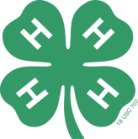 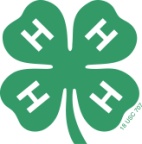 4-H Member’s Name				
Address						
Town			   	   Zip Code	 
Phone Number					
Name of Club				
Leader’s Name					
Name of Animal_					
Date of Birth (Month/Day/Year)			
Sex_						
Reg./Tattoo Number				
Breed	_					
Variety	_					
Please use ARBA standardsIdentification of animal (Specification by ARBA standard) _																			
Attach front and side view pictures here for identification. When was animal acquired for 4-H project? (Month/Day/Year) 											        	 			       	  				
	Signature of 4-H Member 		Signature of Parent of Guardian			 Signature of 4-H Leader						
Signature of County Agent			Year						
Signature of County Agent			Year						
Signature of County Agent			Year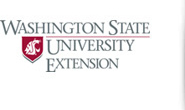 						
Signature of County Agent			Year						
Signature of County Agent			Year						
Signature of County Agent			Year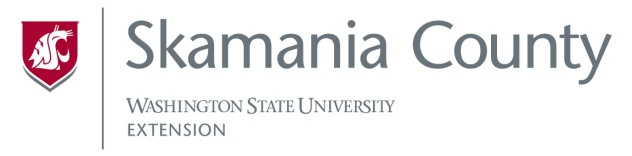 